附件一：报名表服务认证审查员培训课程报名表联 系 人：陈老师    联系电话：18688452239（同微信）    020-83609433       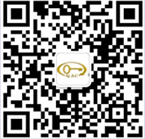 邮    箱：gdinsa@163.com姓    名性    别身份证号出生年月工作单位单位地址毕业院校学    历学    位学    位专    业职    称职    称电子邮箱联系电话家庭地址（便于聘任）工作经历备   注请务必在开班前3日内，将填写的回执表发送电子邮件至本中心。请务必在开班前3日内，将填写的回执表发送电子邮件至本中心。请务必在开班前3日内，将填写的回执表发送电子邮件至本中心。请务必在开班前3日内，将填写的回执表发送电子邮件至本中心。请务必在开班前3日内，将填写的回执表发送电子邮件至本中心。